РЕШЕНИЕВ соответствии с Решением Городской Думы Петропавловск-Камчатского городского округа от 31.10.2013 № 145-нд «О наградах и почетных званиях Петропавловск-Камчатского городского округа», Городская Дума Петропавловск-Камчатского городского округаРЕШИЛА:	1. Наградить Почетной грамотой Городской Думы Петропавловск-Камчатского городского округа за добросовестный труд, высокий уровень профессионализма и в связи с празднованием Дня социального работника следующих работников краевого государственного автономного учреждения социальной защиты «Комплексный Центр социального обслуживания населения Петропавловск-Камчатского городского округа»:2. Направить настоящее решение в газету «Град Петра и Павла» для опубликования.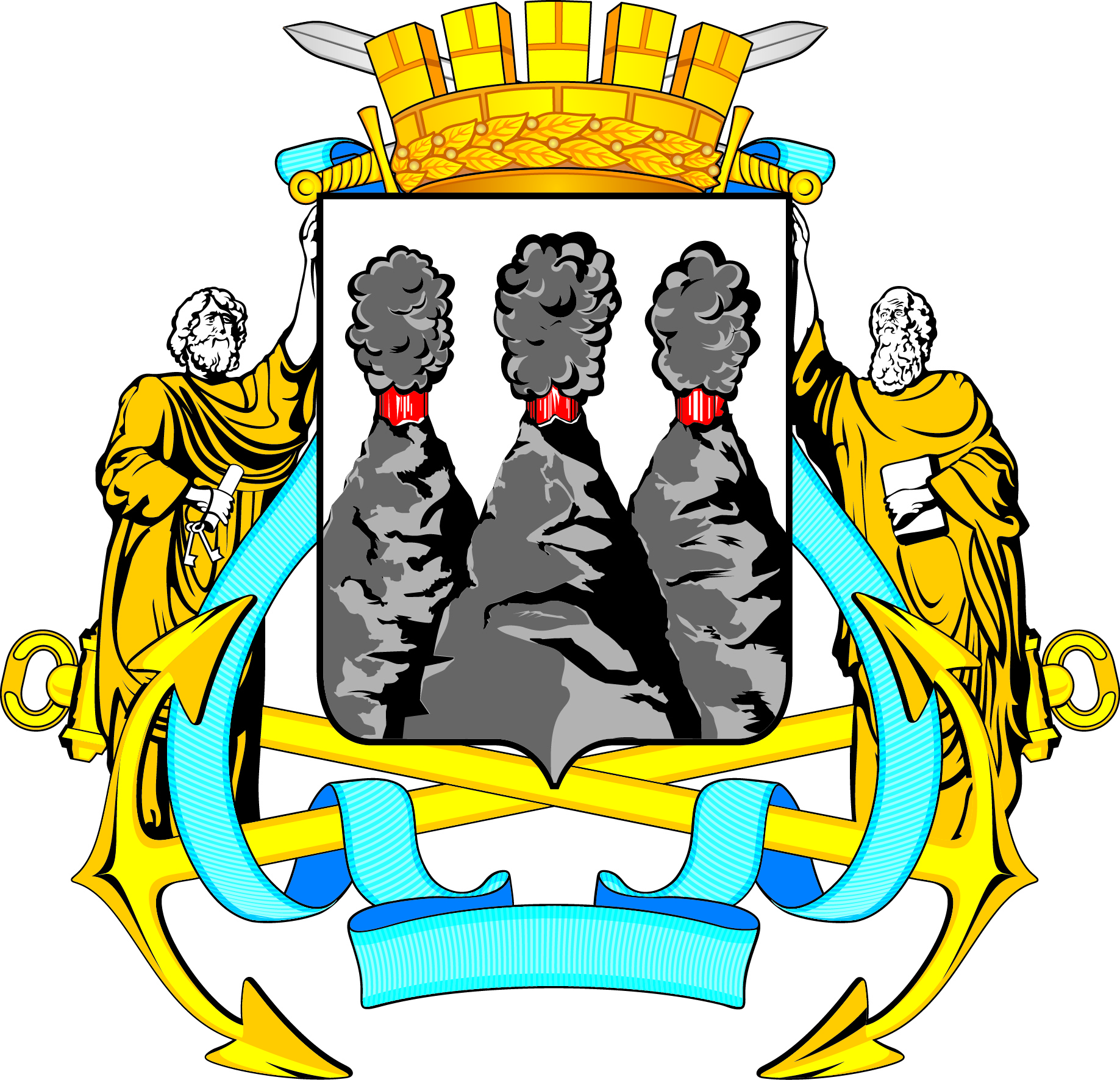 ГОРОДСКАЯ ДУМАПЕТРОПАВЛОВСК-КАМЧАТСКОГО ГОРОДСКОГО ОКРУГАот 20.04.2016 № 967-р 44-я сессияг.Петропавловск-КамчатскийО награждении Почетной грамотой Городской Думы Петропавловск-Камчатского городского округа работников краевого государственного автономного учреждения социальной защиты «Комплексный Центр социального обслуживания населения Петропавловск-Камчатского городского округа»Гаученову Наталью Олеговну -юрисконсульта;Ковалеву Ирину Сергеевну-социального работника;Красоткину Оксану Геннадьевну-социального работника;Лукашенко Татьяну Александровну-социального работника.Глава Петропавловск-Камчатского городского округа, исполняющий полномочия председателя Городской ДумыК.Г. Слыщенко